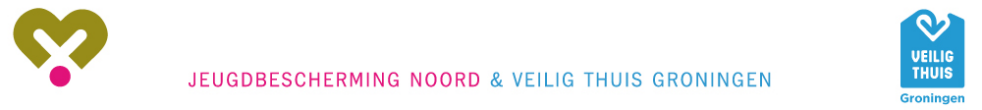 Verzoek inzage/afschrift dossier/dossierstukken  Verzoek betreft het dossier: Ik verzoek: De volgende documenten: of binnen de periode       Inzage ( met de mogelijkheid tot afschrift) Afschrift van het gehele dossier  Reden verzoek (niet verplicht):      Ik heb recht op deze inzage en/of afschrift want ik ben:☐  De betreffende jeugdige (12 jaar of ouder)  of de betreffende volwassene   De wettelijk vertegenwoordiger van jeugdige jonger dan 16 jaar   Geen van beide, ik zend een ingevuld blad 2 meeContactgegevens aanvrager: Ondertekening*: Datum,	            Plaats,           Handtekening   ___________________ Bij inzage/afschrift zal Jeugdbescherming Noord / Veilig Thuis Groningen een check doen op bescherming privacy derden.*Voor het aanvragen van een inzage dossier hebben wij een kopie van een geldig legitimatiebewijs nodig. Zorg ervoor dat de volgende gegevens onherkenbaar zijn gemaakt: BSN, pasfoto en documentnummers. Dit kunt u doen via: https://www.rijksoverheid.nl/onderwerpen/identiteitsfraude/vraag-en-antwoord/veilige-kopie-identiteitsbewijs Mochten wij uw identificatie niet ontvangen, dan kunnen wij het dossier niet aan u overdragen.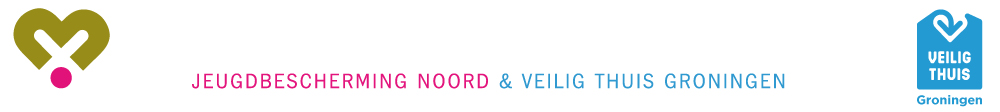 Toestemmingsverklaring derdenverstrekking, behorend bij verzoek inzage/afschrift Vul dit blad in als u wilt dat uw dossier(gegevens) worden ingezien/ontvangen door een ander. Hierbij geeft/geven ondergetekende(n) aan Jeugdbescherming Noord /Veilig Thuis Groningen toestemming voor derdenverstrekking van dossiergegevens aan de persoon of organisatie die is vermeld op de vorige bladzijde.  Bent u de jeugdige zelf en 12 jaar of ouder of  betreft het u zelf, dan ondertekent u zelfBent u de wettelijke vertegenwoordiger van de jeugdige jonger dan 12 jaar, dan tekent u (bij 2 wettelijke vertegenwoordigers is toestemming van beide nodig)Ondertekening*: Datum,	           Plaats,	          Handtekening   ___________________Cliënt of wettelijk vertegenwoordiger 1 Handtekening   ___________________wettelijk vertegenwoordiger 2 Bij derdenverstrekking zal Jeugdbescherming Noord / Veilig Thuis Groningen een check doen op doelbinding van de verstrekking en bescherming privacy derden. *Voor het aanvragen van een inzage dossier hebben wij een kopie van een geldig legitimatiebewijs nodig. Zorg ervoor dat de volgende gegevens onherkenbaar zijn gemaakt: BSN, pasfoto en documentnummers. Dit kunt u doen via: https://www.rijksoverheid.nl/onderwerpen/identiteitsfraude/vraag-en-antwoord/veilige-kopie-identiteitsbewijs Mochten wij uw identificatie niet ontvangen, dan kunnen wij het dossier niet aan u overdragen.Naam (jeugdige of volwassene)Geboortedatum Aanvrager Adres WoonplaatsTelefoon Emailadres NaamAdres Telefoon Emailadres 